必要事項をご記入の上、 E-mail（icsn@iwaki-sangakukan.com）またはＦＡＸにてお申込みください。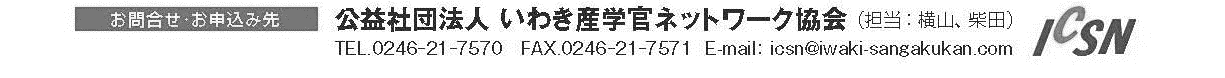 会社・団体名□ 当協会 会員・学生　□ 当協会 非会員□ 当協会 会員・学生　□ 当協会 非会員住　　所〒〒TEL.　　　　　　（　　　）               TEL.　　　　　　（　　　）               FAX.              (     )               受講者氏名フリガナ所属・役職名所属・役職名受講者氏名所属・役職名所属・役職名E-mailアドレス●どちらかに☑印をつけてください。また、Web配信で受講される方は、E-mailアドレスおよびテキスト送付先をご記入ください。●どちらかに☑印をつけてください。また、Web配信で受講される方は、E-mailアドレスおよびテキスト送付先をご記入ください。●どちらかに☑印をつけてください。また、Web配信で受講される方は、E-mailアドレスおよびテキスト送付先をご記入ください。●どちらかに☑印をつけてください。また、Web配信で受講される方は、E-mailアドレスおよびテキスト送付先をご記入ください。●どちらかに☑印をつけてください。また、Web配信で受講される方は、E-mailアドレスおよびテキスト送付先をご記入ください。□ 会場受講□ 会場受講□ 会場受講□ 会場受講□ 会場受講□ Web配信受講◇Zoomミーティング招待用ＵＲＬ受信用E-mailアドレス◇Zoomミーティング招待用ＵＲＬ受信用E-mailアドレス◇Zoomミーティング招待用ＵＲＬ受信用E-mailアドレス◇Zoomミーティング招待用ＵＲＬ受信用E-mailアドレス□ Web配信受講□ Web配信受講◇テキスト送付先住所・宛名◇テキスト送付先住所・宛名◇テキスト送付先住所・宛名◇テキスト送付先住所・宛名□ Web配信受講〒〒〒〒●銀行振込みの方はご記入ください。（法人の場合➡会社名/個人の場合➡氏名 ※フルネーム）●銀行振込みの方はご記入ください。（法人の場合➡会社名/個人の場合➡氏名 ※フルネーム）●銀行振込みの方はご記入ください。（法人の場合➡会社名/個人の場合➡氏名 ※フルネーム）●銀行振込みの方はご記入ください。（法人の場合➡会社名/個人の場合➡氏名 ※フルネーム）●銀行振込みの方はご記入ください。（法人の場合➡会社名/個人の場合➡氏名 ※フルネーム）振 込 者 名フリガナフリガナ備考欄備考欄振 込 者 名備考欄備考欄